				                             Dog’s Name: _____________________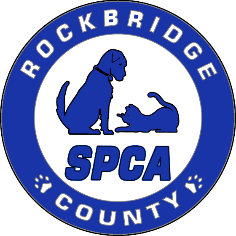 			                 		             Rockbridge SPCA					           10 Animal Place, Lexington, VA 24450Dog Adoption Application
This application must be fully completed before it can be processed.Name:  ____________________________________________   Date of Birth:  _________________________________Address (No PO Box):   _____________________________________________________________________________Cell Phone:  ____________________  Home Phone:  ____________________  Work Phone:  ____________________Email:  ___________________________________________________________________________________________Marital Status:  _______________   Spouse’s Name & Number:  ___________________________________________Emergency Contact (Name & Phone Number):  _________________________________________________________Do you own or rent?  ______________  Please circle one:  Home  /  Townhouse  /  Apartment  /  Mobile Home  /  DormLandlord Name & Phone Number:  ___________________________________________________________________If mobile home, do you own or lease lot?  _____  Property Owner Name & Number:  _________________________Fenced yard?  _____  Type & Height:  __________________________________________  Totally enclosed?  ______Do you have any roommates or live with parents?  _____  Please provide name(s), phone number(s), and relation to you:__________________________________________________________________________________________________Are you currently a student?  ______   School and year to graduate:  _______________________________________For whom are you adopting this pet?  _________________  Do all adults agree with adoption?  _________________Any children in household?  ______  Please list ages:  ____________________________________________________Any allergies to pets in household?   ___________________________________________________________________Have you ever adopted from us before? ______   When/Where is pet now?  __________________________________Have you ever adopted from another shelter/rescue?  _____   When/Where is pet now? _______________________Have you ever taken an animal to a shelter?  _____  Why?  _______________________________________________Why do you want to adopt this dog?  __________________________________________________________________A healthy, well cared for dog can live as long as 15-18 years.  Are you prepared for this?  ______________________How will you exercise your dog?  _____________________________________________________________________ Do you plan to use a chain or tie out?  _____  Type:  _____________________   For how long?  _________________Will the dog be kept inside or strictly outside?  ________________  If outside, is area heated in winter?  _________How long will dog be left alone each day?  _________  Where will it be kept during this time?  _________________Do you plan to crate train this dog?  ______  Reason:  ____________________________________________________Will you be training this dog yourself or professionally?  _________________________________________________Method of training:  ________________________________________________________________________________Please provide the names and phone numbers of one personal reference and one professional reference:Personal:  _________________________________   Business/Work:  ________________________________________Are you retired?  _____   Employer Name & Phone Number:  _____________________________________________Do you have any pets now?  ______  Please list all pets that live with you:  

Name: _______________________  Breed:  ______________  Age:  _______  Sex: ______  Spayed/Neutered?  _______
Name: _______________________  Breed:  ______________  Age:  _______  Sex: ______  Spayed/Neutered?  _______
Name: _______________________  Breed:  ______________  Age:  _______  Sex: ______  Spayed/Neutered?  _______
Name: _______________________  Breed:  ______________  Age:  _______  Sex: ______  Spayed/Neutered?  _______
Name: _______________________  Breed:  ______________  Age:  _______  Sex: ______  Spayed/Neutered?  _______
Name: _______________________  Breed:  ______________  Age:  _______  Sex: ______  Spayed/Neutered?  _______Please list the names of all the pets that you have owned in the past three years that you no longer have, and the reason they are no longer with you: ____________________________________________________________________________________________________________________________________________________________________________________________________
If you already have other pets, how will you introduce your dog and handle any difficulties?____________________________________________________________________________________________________________________________________________________________________________________________________Authorization for Release of Information:I hereby give permission for the release of any information requested by 
the Rockbridge SPCA regarding my past and present care of any pets.
Veterinarian:  ________________________________________  Phone Number:  ________________________________Name(s) of person(s) on the account:  ___________________________________________________________________Signature:  ____________________________________________________________  Date:  ______________________
Applications may take up to 72 hours to process.  Applicants may call during business hours to inquire about the status of their application.  Any applications turned in Friday or during the weekend will be processed on Monday.  Once notified, applicant has 24 hours to proceed with adoption.  A valid driver’s license or ID must be presented at time of adoption.  All animals are required to be spayed and neutered per Virginia State Law.  Adoptions can be made if animal is old enough to be spayed or neutered at time of adoption.  All dogs and cats four months and over are required to have a current rabies vaccination or an adoption cannot be made until this is done.  The Rockbridge SPCA has a no-declaw policy. I verify that all information provided in this application is accurate and complete to the best of my knowledge.  I understand that a current rabies vaccination and dog license are required for my new pet.  I acknowledge that my application may not be the first application on this dog.

Signature:  ___________________________________________________________  Date:  ______________________